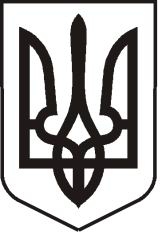 У К Р А Ї Н АЛ У Г А Н С Ь К А    О Б Л А С Т ЬП О П А С Н Я Н С Ь К А    М І С Ь К А    Р А Д А Ш О С Т О Г О   С К Л И К А Н Н ЯРОЗПОРЯДЖЕННЯміського  голови     «17» червня 2020 р.	                    м. Попасна                                   № 02-02/131                     Про нагородження медиків військовослужбовцівз нагоди Дня медичного працівника                   У зв’язку з професійним святом з метою відзначення кращих медиків військовослужбовців військової частини А0409 за старанність, сумлінне виконання службових обов’язків, згідно з міською цільовою програмою «Інші заходи в галузі культури і мистецтва» на 2020 рік, затвердженої рішенням сесії міської ради  від 23.12.2019 № 111/5  та керуючись п.20 ч.4 ст. 42 Закону України «Про місцеве самоврядування в Україні»:1. Керівництву міської ради та її виконкому взяти участь у заході з нагоди Дня медичного працівника, який відбудеться 19 червня 2020 року.2. Вручити відзнаку «ЗА СЛУЖБУ ДЕРЖАВІ» та подяки медикам військовослужбовцям згідно списку (додаток). 3. Контроль за виконанням даного розпорядження покласти на начальника організаційного відділу виконкому міської ради Висоцьку Наталію.                    Міський голова                                                                Юрій ОНИЩЕНКОВисоцька, 2 05 65Додаток  до розпорядження міського голови від 17.06.2020 № 02-02/131СПИСОК для вручення відзнаки «ЗА СЛУЖБУ ДЕРЖАВІ»капітан медичної служби Попадюк Анатолій Іванович – № 7077;СПИСОКдля вручення подякстаршина Гончарук Олена Володимирівна;сержант Мазур Олена Радіонівна;капітан медичної служби Папенчук Валерій Іванович.         Керуючий справами                                                                Любов КУЛІК